Normenkader informatiebeveiliging mbo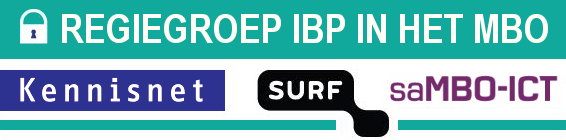 IBPDOC2AVerantwoordingBron:Normenkader Informatiebeveiliging HO 2015Gebaseerd op ISO 27002:2013Stichting SURFApril 2015Met dank aan:Maturity Werkgroep SURFibo:Hans Alfons (Vrije Universiteit)Ludo Cuijpers (saMBO-ICT en Kennisnet)Bart van den Heuvel (Universiteit Maastricht)Alf Moens (SURF)Menno Nonhebel (KNAW)Anita Polderdijk-Rijntjes (Christelijke Hogeschool Windesheim)Rene Ritzen (Universiteit Utrecht)Ron Veldhoen (Universiteit Twente)SURFibo, nu SCIPRHet SURF Informatie Beveiligers Overleg is een community of practice binnen SURF samenwerkingsorganisatie met als doelen het actief stimuleren van en richting geven aan informatiebeveiliging binnen het hoger onderwijs en onderzoek (universiteiten, hogescholen, wetenschappelijk onderzoek en universitair medische centra). Dat wordt bereikt door het bevorderen van de samenwerking tussen informatiebeveiligers/kwartiermaker IB en het leveren van praktisch bruikbare adviezen.Voor meer informatie zie www.scipr.nlBewerkt door:Kennisnet / saMBO-ICTAuteursHans Hoogduijn (ID College)Victor Hunnik (Grafisch Lyceum Rotterdam)Ludo Cuijpers (Leeuwenborgh)Versie 2.0  augustus 2016Sommige rechten voorbehoudenHoewel aan de totstandkoming van deze uitgave de uiterste zorg is besteed, aanvaarden de auteur(s), redacteur(s) en uitgever van Kennisnet geen aansprakelijkheid voor eventuele fouten of onvolkomenheden.Op teksten in deze publicatie rust mogelijk auteursrecht van derden. Dat betekent dat het niet is toegestaan om zonder voorafgaande toestemming van Kennisnet of saMBO-ict teksten uit deze publicatie over te nemen, te bewerken, of verder (digitaal) te verspreiden. De elders in het framework IBP gebruikte CC-BY licentie is op dit document niet van toepassing. InleidingHet Normenkader informatiebeveiliging mbo is een onderdeel van het Framework ibp in het mbo. Het  normenkader geeft eenduidig weer welke maatregelen een instelling voor middelbaar beroepsonderwijs  moet nemen op het gebied van informatiebeveiliging en voor de bescherming van persoonsgegevens. In dit document wordt het Normenkader informatiebeveiliging mbo toegelicht en worden de keuzes die gemaakt zijn bij de samenstelling van dit normenkader onderbouwd.Gebruik van het normenkaderHet Normenkader informatiebeveiliging mbo wordt in de mbo-sector gebruikt als referentie voor informatiebeveiliging. Het wordt voor dit zelfde doel ook gebruikt in de ho sector. Op basis van dit normenkader kan een instelling bepalen of zij voldoet aan de eisen die gesteld worden. Bij het Normenkader informatiebeveiliging mbo hoort een toetsingskader. In dit toetsingskader staat in detail beschreven wat een instelling geregeld moet hebben om aan de normen te voldoen. Dat toetsingskader is een separaat document, is opgesteld door interne auditors van de instellingen en afgestemd met informatiebeveiligers van de instellingen en externe auditpartijen, onder meer met de auditors van de grootste accountsbureaus.Het Normenkader informatiebeveiliging mbo is de basis voor audits, self-assessments en peer-reviews in het kader van MBOaudit. Historie en beheerHet Normenkader informatiebeveiliging mbo vervangt eerdere versies van het normenkader informatiebeveiliging, te weten de versie 1.0. Deze 2015 versie wordt geëvalueerd en zo nodig bijgesteld voor publicatie na de zomer van 2016. In het najaar van 2016 zal een revisie groep onder leiding van SURF aan een geheel nieuwe versie gaan werken. De basis van het normenkader is in 2011 gelegd door het hoger onderwijs, was beperkt van opzet en omvatte die maatregelen die destijds voor het Hoger Onderwijs van essentieel belang waren. Dit normenkader was mede gebaseerd op de normselectie die ziekenhuizen bij hun toetsing voor de NEN7510 in 2010 gebruikt hebben. In 2013 is dit normenkader uitgebreid met de normen uit de Richtsnoer Beveiliging Persoonsgegevens van het College Bescherming Persoonsgegevens (CBP). Het Normenkader hoger onderwijs is op enkele punten verder uitgebreid en aangepast op de nieuwe versie van de onderliggende ISO 27002 standaard.VerantwoordingAan de totstandkoming van deze versie van het Normenkader IBHO15 is een bijdrage geleverd door de leden van de maturity werkgroep van SURFibo: Anita Polderdijk-Rijntjes, Bart van den Heuvel, Hans Alfons, Ludo Cuijpers, Menno Nonhebel, René Ritzen en Ron Velthoen. Dit document is besproken en goedgekeurd in de vergadering van de taskforce informatiebeveiliging en privacy mbo onderwijs op 28 mei 2015.Samenstelling Normenkader informatiebeveiliging mboHet Normenkader informatiebeveiliging mbo bestaat uit een selectie van de maatregelen uit ISO 27002 en omvat die maatregelen die van belang zijn voor het mbo onderwijs. De maatregelen zijn in zes logische clusters opgedeeld. De selectie van maatregelen is gebaseerd op praktijkervaringen in de verschillende sectoren en op risico evaluaties.ISO 27000 familieISO27002 is de dé facto internationale standaard op het gebied van informatiebeveiliging. In 2013 is een herziene  versie van deze standaard gepubliceerd. Het Normenkader informatiebeveiliging mbo is gebaseerd op ISO27002:2013. Naast de ISO 27002 wordt ook de ISO27001 veel gebruikt, deze beschrijft het procescontrole systeem (information security management system, ISMS) voor informatiebeveiliging. Instellingen worden aangeraden conform ISO 27001 hun informatiebeveiligingsprocessen in te richten. Eind 2014 is ook de ISO27018 standaard verschenen. Dit is een verdere detaillering van de ISO 27002 norm, specifiek voor PII (Personally Identifiable Information), privacy gevoelige informatie. In het Normenkader informatiebeveiliging mbo zijn alle privacy aspecten opgenomen die genoemd zijn in de Richtsnoer Beveiliging Persoonsgegevens van het CBP (CBP, 2013), hiermee is ook de basis van ISO 27018 afgedekt.ClusteringDe maatregelen in het Normenkader informatiebeveiliging mbo zijn gegroepeerd in 6 clusters. Deze clusters groeperen maatregelen die logischerwijs met elkaar samenhangen. Hiermee kan inzichtelijk gemaakt worden op welk onderdeel (beleid, personeel, fysieke beveiliging, continuïteit ed.) een instelling sterk of zwak is en kunnen inspanningen voor verbetering en controle beter en in samenhang gestuurd worden.tabel 1: samenhang ISO-27002 normenkader en Normenkader IBHO15Een uitgewerkte verantwoording van de gebruikte statements uit het ISO-27002 normenkader en de “vertaling” naar het Normenkader informatiebeveiliging mbo is beschreven in bijlage 1.Motivatie keuze maatregelenHet Normenkader informatiebeveiliging mbo bevat een selectie van de maatregelen uit de ISO27002. Deze selectie is in 2011 klein begonnen met een kernpakket en in de afgelopen jaren gegroeid,  op basis van een analyse van wet- en regelgeving, met name de privacy wetgeving, en op een risico afweging en evaluatie.Risico AfwegingDe samenstelling van het Normenkader informatiebeveiliging mbo is gebaseerd op een toets van de wettelijke verplichtingen in combinatie met een risico afweging. De belangrijkste relevante wettelijke verplichting is de Wet Bescherming Persoonsgegevens (Wbp), in het Normenkader informatiebeveiliging mbo zijn de beveiligingsrichtlijnen uit de Richtsnoer Beveiliging Persoonsgegevens van het College bescherming Persoonsgegevens (CBP) opgenomen. De risico afweging is gebaseerd op de belangrijkste bevindingen uit het Cyberdreigingsbeeld Hoger Onderwijs 2014.CyberdreigingsbeeldIn 2014 heeft SURF, in samenwerking met het OCW-project Integrale Veiligheid, een onderzoek laten uitvoeren om te komen tot het Cyberdreigingsbeeld Hoger Onderwijs 2014. Dit rapport beschrijft de grootste dreigingen voor de sectoren hoger onderwijs en wetenschappelijk onderzoek op het gebied van informatieveiligheid. Deze dreigingen zijn uitgewerkt voor de hoofdprocessen Onderwijs, Onderzoek en Bedrijfsvoering. Op basis van de uitkomsten en aanbeveling in dit rapport is het normenkader informatiebeveiliging geanalyseerd op compleetheid. Hierbij is zowel gekeken welke maatregelen ín het normenkader een bijdrage leveren aan het beheersbaar maken of voorkomen van de belangrijkste 7 dreigingen (zie tabel 1), als naar welke maatregelen buiten het normenkader ten onrechte niet opgenomen zijn en toegevoegd moeten worden. Als resultaat van deze analyse is het normenkader op enkele punten uitgebreid. Tabel 	De belangrijkste dreigingen voor het hoger onderwijs en het wetenschappelijk onderzoekVerder ontwikkeling normenkaderHet Normenkader informatiebeveiliging mbo zal eind 2015 geëvalueerd en eind 2016 herzien worden. De evaluatie eind 2015 is bedoeld om kleine omissies aan te passen, met name tekstueel en in het toetsingskader. Eind 2016 wordt het normenkader structureel herzien. Dan wordt als uitgangspunt  de hele ISO27002 genomen en zullen slechts enkele maatregelen buiten de scope geplaats worden op basis van een hernieuwde risico analyse en alleen met duidelijke motivatie.VolwassenheidsniveauHet Normenkader informatiebeveiliging mbo wordt gebruikt om de volwassenheid van informatiebeveiliging te meten bij de mbo instellingen. Hiervoor wordt een 5-punts schaal gehanteerd gebaseerd op het Capability Maturity Model (CMM). Het CMM model is gebaseerd op procesvolwassenheid, de 5 niveaus staan in tabel 2 weergegeven.Tabel 2	De CMM niveausToetsingskaderIn aanvulling op het Normenkader informatiebeveiliging mbo is een toetsingskader beschikbaar. In dit toetsingskader is voor iedere maatregel in het normenkader beschreven wat de vereisten zijn om aan een volgende volwassenheidsniveau te voldoen. Het toetsingskader is opgesteld in nauwe samenwerking met de interne auditors van de universiteiten en afgestemd met externe auditors. Het is vervolgens voor de mbo sector bewerkt door medewerkers van saMBO-ICT en Kennisnet.Het NormenkaderIn de volgende paragrafen staat in tabelvorm het Normenkader informatiebeveiliging mbo beschreven. Per maatregel uit de norm staat het referentie nummer uit de ISO27002 genoemd, een korte omschrijving van de maatregel, een verklaring over de herkomst van de norm. Bij de start waren 36 statements in gebruik. Inmiddels is dit aantal gegroeid tot 85 statements.Tabel  3 Herkomst/Bron van maatregelen in Normenkader informatiebeveiliging mboBeleid en organisatiePersoneel, studenten en gastenRuimtes en apparatuurContinuïteitVertrouwelijkheid en integriteitControle en LoggingTen slotteBesluitvormingHet Normenkader IBHO15 wordt behandeld in de stuurgroep Informatiebeveiliging en Privacy HO. Het is opgeleverd door de maturity werkgroep van SURFibo en goedgekeurd door de stuurgroep van SURFibo. Na behandeling in de stuurgroep Informatiebeveiliging en privacy HO wordt het normenkader voorgelegd aan CIO beraad, CvDUR en COMIT voor accordering. Het afgeleide MBO document (Normenkader informatiebeveiliging mbo) is goedgekeurd door de Taskforce Informatiebeveiliging.Beheer van het normenkader informatiebeveiligingHet beheer van het normenkader informatiebeveiliging, en specifiek deze laatste versie Normenkader informatiebeveiliging mbo, is belegd bij de maturity werkgroep van SURFibo. De stuurgroep van SURFibo bewaakt tijdige evaluatie en herziening.Details Normenkader informatiebeveiliging mbo en ToetsingskaderHet Normenkader informatiebeveiliging mbo zoals opgenomen in dit document is compleet en direct bruikbaar. Het is gebaseerd op ISO27002:2013. Een gedetailleerde referentie van verwijzingen van en naar ISO 27002:2013 en de clusters van het Normenkader informatiebeveiliging mbo is beschikbaar in de samenwerkingsomgeving va SURFibo. Alle documenten zijn via de intranetsite van saMBO-ICT beschikbaarPublicatieHet Normenkader informatiebeveiliging mbo wordt in PDF vorm gepubliceerd op de websites van  saMBO-ICT en Kennisnet. Het word document is opgenomen in de besloten netwerkgroep ibp in het mbo. ReferentiesCyberdreigingsbeeld Hoger Onderwijs 2014https://www.surf.nl/nieuws/2014/11/handvatten-om-cybersecurity-instellingen-te-verbeteren.htmlRichtsnoer Beveiliging Persoonsgegevens CBPhttps://cbpweb.nl/nl/richtsnoeren-beveiliging-van-persoonsgegevens-2013ISO 27001 en 27002https://www.nen.nl/NEN-Shop/Norm/NENISOIEC-270012013C112014-nl-1.htm https://www.nen.nl/NEN-Shop/Norm/NENISOIEC-270022013-nl.htmBijlage 1:	Samenhang ISO 27002 normenkader en HO-normenkader, inclusief nummeringBijlage 2:	Framework informatiebeveiliging en privacy in het mbo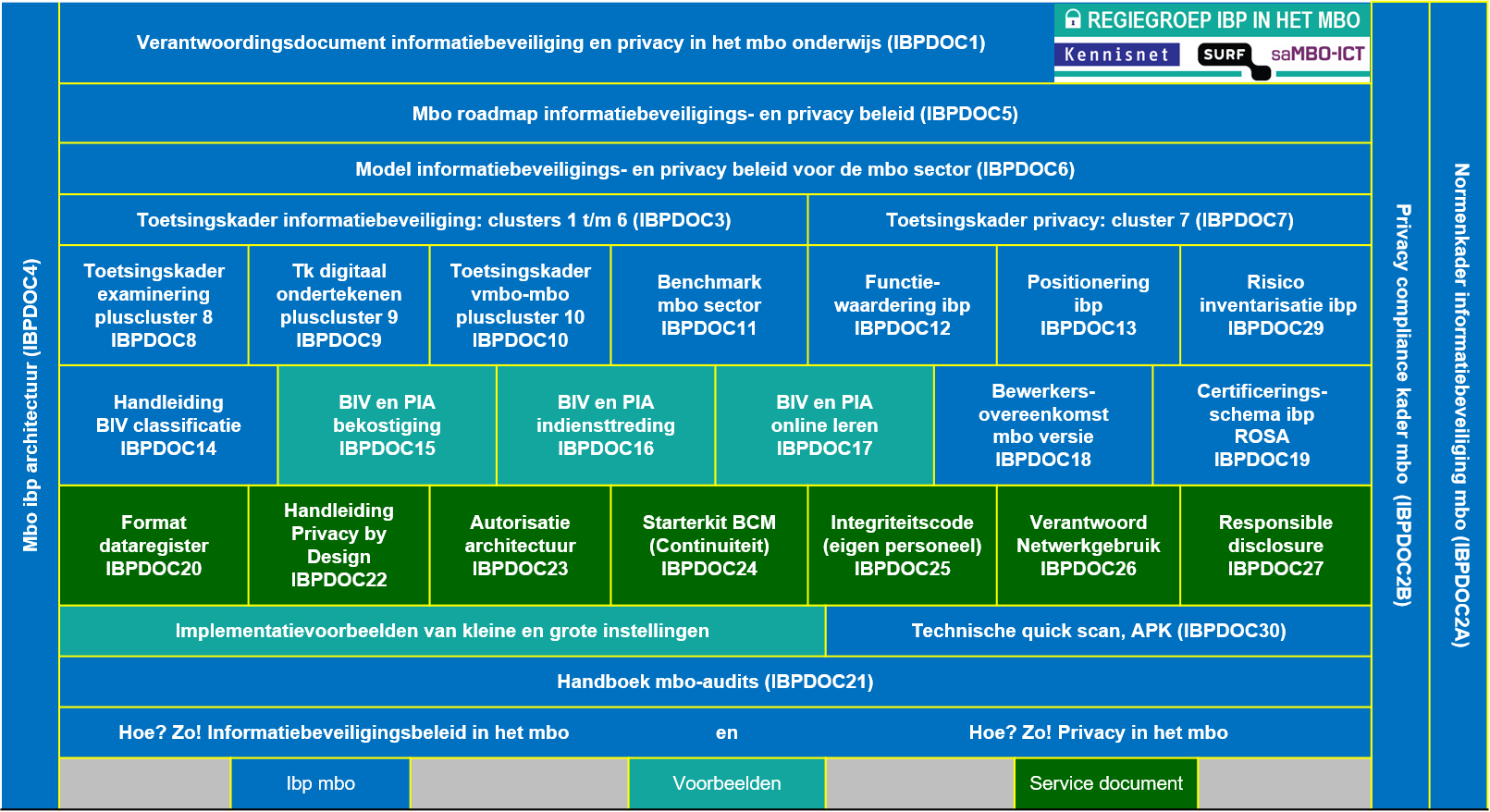 DreigingenVerkrijging en openbaarmaking van dataIdentiteitsfraudeManipulatie van dataSpionageVerstoring ICTOvername en misbruik van ICTBewust beschadigen van imagoCMM niveauOmschrijving	1Initieel, ad hoc: De processen zijn ad hoc georganiseerd, erg afhankelijk van individuele personen2Herhaalbaar, maar intuïtief:  Er wordt op een vaste manier gewerkt3Gedefinieerd proces: De processen zijn gedocumenteerd en bekend bij betrokkenen4Beheerd en meetbaar: De processen worden beheerd, zitten in een verbetercyclus en zijn  meetbaar. (PDCA)5Geoptimaliseerd: Er wordt als vanzelfsprekend verbeterd en volgens best practices gewerkt. Herkomst/ bronOmschrijvingB (36 statements)Basisnorm, vanaf de eerste versie opgenomen in normenkader, de minimale set.P (31 statements)Toegevoegd op basis van de Richtsnoer bescherming persoonsgegevens van het CBPI (12 statements)Toegevoegd wegens uitbreiding van de ISO27002:2013D (4 statements)Toegevoegd op basis van analyse van het Cyberdreigingsbeeld HO 2014.B/I of P/I (2 statements)Norm is enigszins aangepast in ISO 27002:2013Nr.ISO27002StatementStatement1.15.1.1.1Beleidsregels voor informatiebeveiliging: Ten behoeve van informatiebeveiliging behoort een reeks beleidsregels te worden gedefinieerd en goedgekeurd door het bestuur.B-11.25.1.1.2Beleidsregels voor informatiebeveiliging: Het door het bestuur vastgestelde Informatiebeveiligingsbeleid wordt gepubliceerd en gecommuniceerd aan medewerkers en relevante externe partijen.B-21.35.1.2Beoordeling van het Informatiebeveiligingsbeleid: Het beleid voor informatiebeveiliging behoort met geplande tussenpozen of als zich significante veranderingen voordoen, te worden beoordeeld om te waarborgen dat het voortdurend passend, adequaat en doeltreffend is.B-31.46.1.1Taken en verantwoordelijkheden informatiebeveiliging: Alle verantwoordelijkheden bij informatiebeveiliging behoren te worden gedefinieerd en toegewezenB-41.56.1.5Informatiebeveiliging in projectbeheer: Informatiebeveiliging behoort aan de orde te komen in projectbeheer, ongeacht het soort project.I-11.66.2.1.1Beleid voor mobiele apparatuur: Er dient beleid te worden vastgesteld om de risico’s die het gebruik van mobiele apparatuur met zich meebrengt te beheren.I-21.78.2.1Classificatie van informatie: Informatie behoort te worden geclassificeerd met betrekking tot wettelijke eisen, waarde, belang en gevoeligheid voor onbevoegde bekendmaking of wijziging.B-51.88.2.2Informatie labelen: Om informatie te labelen behoort een passende reeks procedures te worden ontwikkeld en geïmplementeerd in overeenstemming met het informatieclassificatieschema dat is vastgesteld door de organisatie.P-11.910.1.1.1Beleid inzake het gebruik van cryptografische beheersmaatregelen: Ter bescherming van informatie behoort een beleid voor het gebruik van crypto grafische beheersmaatregelen te worden ontwikkeld.P-2Nr.ISO27002StatementStatement1.1010.1.1.2Beleid inzake het gebruik van cryptografische beheersmaatregelen: Ter bescherming van informatie zijn er tools of applicaties aanwezig waarmee het beleid voor het gebruik van crypto grafische beheersmaatregelen wordt geïmplementeerd.P-31.1111.2.5Verwijdering van bedrijfsmiddelen: Apparatuur, informatie en software behoren niet van de locatie te worden meegenomen zonder voorafgaande goedkeuring.P-41.1213.2.1Beleid en procedures voor informatietransport: Ter bescherming van het informatietransport, dat via alle soorten communicatiefaciliteiten verloopt, behoren formele beleidsregels, procedures en beheersmaatregelen voor transport van kracht te zijn.B-61.1313.2.2Overeenkomsten over informatietransport: Overeenkomsten behoren betrekking te hebben op het beveiligd transporteren van bedrijfsinformatie tussen de organisatie en externe partijen.B-71.1414.1.1Analyse en specificatie van informatiebeveiligingseisen: De eisen die verband houden met informatiebeveiliging behoren te worden opgenomen in de eisen voor nieuwe informatiesystemen of voor uitbreidingen van bestaande informatiesystemen.B-81.1515.1.2Opnemen van beveiligingsaspecten in leveranciersovereenkomsten: Alle relevante informatiebeveiligingseisen behoren te worden vastgesteld en overeengekomen met elke leverancier die toegang heeft tot IT-infrastructuurelementen ten behoeve van de informatie van de organisatie, of deze verwerkt, opslaat, communiceert of biedt.P-51.1615.1.3Toeleveringsketen van informatie- en communicatietechnologie: Overeenkomsten met leveranciers behoren eisen te bevatten die betrekking hebben op de informatiebeveiligingsrisico’s in verband met de toeleveringsketen van de diensten en producten op het gebied van informatie- en communicatietechnologie.I-31.1716.1.1Verantwoordelijkheden en procedures: Er zijn leidinggevende en -procedures vastgesteld om een snelle, doeltreffende en ordelijke respons op informatiebeveiligingsincidenten te bewerkstelligen.B-91.1816.1.2Rapportage van informatiebeveiligingsgebeurtenissen: Informatiebeveiligingsgebeurtenissen behoren zo snel mogelijk via de juiste leidinggevende niveaus te worden gerapporteerd.B-101.1918.1.3Beschermen van registraties: Registraties behoren in overeenstemming met wettelijke, regelgevende, contractuele en bedrijfseisen te worden beschermd tegen verlies, vernietiging, vervalsing, onbevoegde toegang en onbevoegde vrijgave.I-41.2018.1.4Privacy en bescherming van persoonsgegevens: Privacy en bescherming van persoonsgegevens behoren, voor zover van toepassing, te worden gewaarborgd in overeenstemming met relevante wet- en regelgeving.B-111.216.1.2Scheiding van taken: Conflicterende taken en verantwoordelijkheden behoren te worden gescheiden om de kans op onbevoegd of onbedoeld wijzigen of misbruik van de bedrijfsmiddelen van de organisatie te verminderen.D-1Nr.ISO27002StatementStatement2.17.1.2Arbeidsvoorwaarden: De contractuele overeenkomst met medewerkers en contractanten behoort hun verantwoordelijkheden voor informatiebeveiliging en die van de organisatie te vermelden.B-122.27.2.2Bewustzijn, opleiding en training ten aanzien van informatiebeveiliging: Alle medewerkers van de organisatie en, voor zover relevant, contractanten behoren een passende bewustzijnsopleiding en -training te krijgen en regelmatige bijscholing van beleidsregels en procedures van de organisatie, voor zover relevant voor hun functie.B-132.39.2.6Toegangsrechten intrekken of aanpassen: De toegangsrechten van alle medewerkers en externe gebruikers voor informatie en informatie verwerkende faciliteiten behoren bij beëindiging van hun dienstverband, contract of overeenkomst te worden verwijderd, en bij wijzigingen behoren ze te worden aangepast.B-142.411.2.9‘Clear desk’- en ‘clear screen’-beleid: Er behoort een ‘clear desk’-beleid voor papieren documenten en verwijderbare opslagmedia en een ‘clear screen’-beleid voor informatie verwerkende faciliteiten te worden ingesteld.B-152.513.2.4Vertrouwelijkheids- of geheimhoudingsovereenkomst: Eisen voor vertrouwelijkheids- of geheimhoudingsovereenkomsten die de behoeften van de organisatie betreffende het beschermen van informatie weerspiegelen, behoren te worden vastgesteld, regelmatig te worden beoordeeld en gedocumenteerd.P-62.616.1.3Rapportage van zwakke plekken in de informatiebeveiliging: Van medewerkers en contractanten die gebruikmaken van de informatiesystemen en -diensten van de organisatie behoort te worden geëist dat zij de in systemen of diensten waargenomen of vermeende zwakke plekken in de informatiebeveiliging registreren en rapporteren.P-72.77.1.1Screening: Verificatie van de achtergrond van alle kandidaten voor een dienstverband behoort te worden uitgevoerd in overeenstemming met relevante wet- en regelgeving en ethische overwegingen en behoort in verhouding te staan tot de bedrijfseisen, de classificatie van de informatie waartoe toegang wordt verleend en de vastgestelde risico’s te zijn.D-2Nr.ISO27002StatementStatement3.16.2.1.2Beleid voor mobiele apparatuur: Er dienen beveiligingsmaatregelen te worden vastgesteld om de risico’s die het gebruik van mobiele apparatuur met zich meebrengt te beperken.I-53.28.3.2Verwijderen van media: Media behoren op een veilige en beveiligde manier te worden verwijderd als ze niet langer nodig zijn, overeenkomstig formele procedures.P-83.311.1.1Fysieke beveiligingszone: Beveiligingszones behoren te worden gedefinieerd en gebruikt om gebieden te beschermen die gevoelige of essentiële informatie en informatie verwerkende faciliteiten bevatten.P-93.411.1.2Fysieke toegangsbeveiliging: Beveiligde gebieden behoren te worden beschermd door passende toegangsbeveiliging om ervoor te zorgen dat alleen bevoegd personeel toegang krijgt.B-163.511.1.3Kantoren, ruimten en faciliteiten beveiligen: Voor kantoren, ruimten en faciliteiten behoort fysieke beveiliging te worden ontworpen en toegepast.P-103.611.1.4Beschermen tegen bedreigingen van buitenaf: Tegen natuurrampen, kwaadwillige aanvallen of ongelukken behoort fysieke bescherming te worden ontworpen en toegepast.P-113.711.1.5Werken in beveiligde gebieden: Voor het werken in beveiligde gebieden behoren procedures te worden ontwikkeld en toegepast.B-173.811.1.6Laad- en loslocatie: Toegangspunten zoals laad- en loslocaties en andere punten waar onbevoegde personen het terrein kunnen betreden, behoren te worden beheerst, en zo mogelijk te worden afgeschermd van informatie verwerkende faciliteiten om onbevoegde toegang te vermijden.P-123.911.2.1Plaatsing en bescherming van apparatuur: Apparatuur behoort zo te worden geplaatst en beschermd dat risico’s van bedreigingen en gevaren van buitenaf, alsook de kans op onbevoegde toegang worden verkleind.P-133.1011.2.2Nutsvoorzieningen: Apparatuur behoort te worden beschermd tegen stroomuitval en andere verstoringen die worden veroorzaakt door ontregelingen in nutsvoorzieningen.P-143.1111.2.3Beveiliging van bekabeling: Voedings- en telecommunicatiekabels voor het versturen van gegevens of die informatiediensten ondersteunen, behoren te worden beschermd tegen interceptie, verstoring of schade.P-153.1211.2.4Onderhoud van apparatuur: Apparatuur behoort correct te worden onderhouden om de continue beschikbaarheid en integriteit ervan te waarborgen.B-183.1311.2.6Beveiliging van apparatuur en bedrijfsmiddelen buiten het terrein: Bedrijfsmiddelen die zich buiten het terrein bevinden, behoren te worden beveiligd, waarbij rekening behoort te worden gehouden met de verschillende risico’s van werken buiten het terrein van de organisatie.P-163.1411.2.7Veilig verwijderen of hergebruiken van apparatuur: Alle onderdelen van de apparatuur die opslagmedia bevatten, behoren te worden geverifieerd om te waarborgen dat gevoelige gegevens en in licentie gegeven software voorafgaand aan verwijdering of hergebruik zijn verwijderd of betrouwbaar veilig zijn overschreven.I-63.1512.4.4Kloksynchronisatie: De klokken van alle relevante informatie verwerkende systemen binnen een organisatie of beveiligingsdomein behoren te worden gesynchroniseerd met één referentietijdbron.P-17Nr.ISO27002StatementStatement4.112.1.2Wijzigingsbeheer: Veranderingen in de organisatie, bedrijfsprocessen, informatie verwerkende faciliteiten en systemen die van invloed zijn op de informatiebeveiliging behoren te worden beheerst.B-194.212.1.4Scheiding van ontwikkel-, test- en productieomgevingen Ontwikkel-, test- en productieomgevingen behoren te worden gescheiden om het risico van onbevoegde toegang tot of veranderingen aan de productieomgeving te verlagen.D-34.312.2.1.1Beheersmaatregelen tegen malware: Ter bescherming tegen malware behoren beheersmaatregelen voor detectie, preventie en herstel te worden geïmplementeerd.B-204.412.2.1.2Beheersmaatregelen tegen malware: Er zijn geschikte procedures ingevoerd om het bewustzijn van de gebruikers te vergroten ten aanzien van het gevaar van virussen en dergelijke.B-214.512.3.1.1Back-up van informatie: Regelmatig behoren back-upkopieën van informatie, software en systeemafbeeldingen te worden gemaakt. B-224.612.3.1.2Back-up van informatie: Gemaakte back ups worden regelmatig getest conform het back-up beleid.B-234.712.5.1Software installeren op operationele systemen: Om het op operationele systemen installeren van software te beheersen behoren procedures te worden geïmplementeerd.D-44.812.6.1Beheer van technische kwetsbaarheden: Informatie over technische kwetsbaarheden van informatiesystemen die worden gebruikt behoort tijdig te worden verkregen, de blootstelling van de organisatie aan dergelijke kwetsbaarheden te worden geëvalueerd en passende maatregelen te worden genomen om het risico dat ermee samenhangt aan te pakken.I-74.912.6.2Beperkingen voor het installeren van software: Voor het door gebruikers installeren van software behoren regels te worden vastgesteld en te worden geïmplementeerd.I-84.1014.2.6Beveiligde ontwikkelomgeving: Organisaties behoren beveiligde ontwikkelomgevingen vast te stellen en passend te beveiligen voor verrichtingen op het gebied van systeemontwikkeling en integratie, die betrekking hebben op de gehele levenscyclus van de systeemontwikkeling.I-94.1115.2.2Beheer van veranderingen in dienstverlening van leveranciers: Veranderingen in de dienstverlening van leveranciers, met inbegrip van handhaving en verbetering van bestaande beleidslijnen, procedures en beheersmaatregelen voor informatiebeveiliging, behoren te worden, beheerd, rekening houdend met de kritikaliteit van bedrijfsinformatie, betrokken systemen en processen en herbeoordeling van risico’s.P-184.1216.1.4Beoordeling van en besluitvorming over informatiebeveiligingsgebeurtenissen: Informatiebeveiligingsgebeurtenissen behoren te worden beoordeeld en er behoort te worden geoordeeld of zij moeten worden geclassificeerd als informatiebeveiliging incidenten.P-194.1316.1.5Respons op informatiebeveiligingsincidenten: Op informatiebeveiligingsincidenten behoort te worden gereageerd in overeenstemming met de gedocumenteerde procedures.B-244.1417.1.2Informatiebeveiligingscontinuïteit implementeren: De organisatie behoort processen, procedures en beheersmaatregelen vast te stellen, te documenteren, te implementeren en te handhaven om het vereiste niveau van continuïteit voor informatiebeveiliging tijdens een ongunstige situatie te waarborgen.B-254.1517.2.1Beschikbaarheid van informatie verwerkende faciliteiten: Informatie verwerkende faciliteiten behoren met voldoende redundantie te worden geïmplementeerd om aan beschikbaarheidseisen te voldoen.B-26Nr.ISO27002StatementStatement5.19.1.1Beleid voor toegangsbeveiliging: Een beleid voor toegangsbeveiliging behoort te worden vastgesteld, gedocumenteerd en beoordeeld op basis van bedrijfs- en informatiebeveiligingseisen.B-275.29.1.2Toegang tot netwerken en netwerkdiensten: Gebruikers behoren alleen toegang te krijgen tot het netwerk en de netwerkdiensten waarvoor zij specifiek bevoegd zijn.I-105.39.2.1Registratie en afmelden van gebruikers: Een formele registratie- en afmeldingsprocedure behoort te worden geïmplementeerd om toewijzing van toegangsrechten mogelijk te maken.B-285.49.2.2Gebruikers toegang verlenen: Een formele gebruikerstoegangsverleningsprocedure behoort te worden geïmplementeerd om toegangsrechten voor alle typen gebruikers en voor alle systemen en diensten toe te wijzen of in te trekken.I-115.59.2.3Beheren van speciale toegangsrechten: Het toewijzen en gebruik van speciale toegangsrechten behoren te worden beperkt en beheerst.B-295.69.2.4Beheer van geheime authenticatie-informatie van gebruikers: Het toewijzen van geheime authenticatie-informatie behoort te worden beheerst via een formeel beheersproces.B-305.79.3.1Geheime authenticatie-informatie gebruiken: Van gebruikers behoort te worden verlangd dat zij zich bij het gebruiken van geheime authenticatie informatie houden aan de praktijk van de organisatie.B-315.89.4.1Beperking toegang tot informatie: Toegang tot informatie en systeemfuncties van toepassingen behoort te worden beperkt in overeenstemming met het beleid voor toegangsbeveiliging.B-325.99.4.2Beveiligde inlogprocedures: Indien het beleid voor toegangsbeveiliging dit vereist, behoort toegang tot systemen en toepassingen te worden beheerst door een beveiligde inlogprocedure.B-335.1010.1.2.1Sleutelbeheer: Met betrekking tot het gebruik, de bescherming en de levensduur van cryptografische sleutels behoort tijdens hun gehele levenscyclus een beleid te worden ontwikkeld.P-205.1110.1.2.2Sleutelbeheer: Er wordt gebruik gemaakt van tools om cryptografische sleutels tijdens hun gehele levenscyclus adequaat te beheren.P-215.1212.4.2Beschermen van informatie in logbestanden: Logfaciliteiten en informatie in logbestanden behoren te worden beschermd tegen vervalsing en onbevoegde toegang.P-225.1313.1.1Beheersmaatregelen voor netwerken: Netwerken behoren te worden beheerd en beheerst om informatie in systemen en toepassingen te beschermen.B/I5.1413.1.2Beveiliging van netwerkdiensten: Beveiligingsmechanismen, dienstverleningsniveaus en beheerseisen voor alle netwerkdiensten behoren te worden geïdentificeerd en opgenomen in overeenkomsten betreffende netwerkdiensten. Dit geldt zowel voor diensten die intern worden geleverd als voor uitbestede diensten.I-125.1513.1.3Scheiding in netwerken: Groepen van informatiediensten, -gebruikers en -systemen behoren in netwerken te worden gescheiden.B-345.1613.2.3Elektronische berichten: Informatie die is opgenomen in elektronische berichten behoort passend te zijn beschermdB-355.1714.1.3Transacties van toepassingen beschermen: Informatie die deel uitmaakt van transacties van toepassingen behoort te worden beschermd ter voorkoming van onvolledige overdracht, foutieve routering, onbevoegd wijzigen van berichten, onbevoegd openbaar maken, onbevoegd vermenigvuldigen of afspelen.B-36Nr.ISO27002StatementStatement6.19.2.5Beoordeling van toegangsrechten van gebruikers: Eigenaren van bedrijfsmiddelen behoren toegangsrechten van gebruikers regelmatig te beoordelen.P-236.212.4.1Gebeurtenissen registreren: Logbestanden van gebeurtenissen die gebruikersactiviteiten, uitzonderingen en informatiebeveiligingsgebeurtenissen registreren, behoren te worden gemaakt, bewaard en regelmatig te worden beoordeeld.P-246.312.4.3Logbestanden van beheerders en operators: Activiteiten van systeembeheerders en -operators behoren te worden vastgelegd en de logbestanden behoren te worden beschermd en regelmatig te worden beoordeeld.P-256.414.2.7Uitbestede softwareontwikkeling: Uitbestede systeemontwikkeling behoort onder supervisie te staan van en te worden gemonitord door de organisatie.P/I6.514.2.8Testen van systeembeveiliging: Tijdens ontwikkelactiviteiten behoort de beveiligingsfunctionaliteit te worden getest.P-266.614.2.9Systeemacceptatietests: Voor nieuwe informatiesystemen, upgrades en nieuwe versies behoren programma’s voor het uitvoeren van acceptatietests en gerelateerde criteria te worden vastgesteld.P-276.715.2.1Monitoring en beoordeling van dienstverlening van leveranciers: Organisaties behoren regelmatig de dienstverlening van leveranciers te monitoren, te beoordelen en te auditen.P-286.816.1.7Verzamelen van bewijsmateriaal: De organisatie behoort procedures te definiëren en toe te passen voor het identificeren, verzamelen, verkrijgen en bewaren van informatie die als bewijs kan dienen.P-296.918.2.2Naleving van beveiligingsbeleid en –normen: Het management behoort regelmatig de naleving van de informatieverwerking en -procedures binnen haar verantwoordelijkheidsgebied te beoordelen aan de hand van de desbetreffende beleidsregels, normen en andere eisen betreffende beveiliging.P-306.1018.2.3Beoordeling van technische naleving: Informatiesystemen behoren regelmatig te worden beoordeeld op naleving van de beleidsregels en normen van de organisatie voor informatiebeveiliging.P-315InformatiebeveiligingsbeleidInformatiebeveiligingsbeleidInformatiebeveiligingsbeleidInformatiebeveiligingsbeleidInformatiebeveiligingsbeleidInformatiebeveiligingsbeleidInformatiebeveiligingsbeleidInformatiebeveiligingsbeleidInformatiebeveiligingsbeleid5.1Aansturing door de directie van de informatiebeveiligingAansturing door de directie van de informatiebeveiligingAansturing door de directie van de informatiebeveiligingAansturing door de directie van de informatiebeveiligingAansturing door de directie van de informatiebeveiligingAansturing door de directie van de informatiebeveiligingAansturing door de directie van de informatiebeveiligingAansturing door de directie van de informatiebeveiligingAansturing door de directie van de informatiebeveiligingISO nummer en naamgeving van statementsISO nummer en naamgeving van statementsCL1CL2CL3CL4CL5CL6nietMBO nr.5.1.1Beleidsregels voor informatiebeveiliging (1 van 2)11.1Beleidsregels voor informatiebeveiliging (2 van 2)21.25.1.2Beoordeling van het informatiebeveiligingsbeleid31.36Organiseren van informatiebeveiligingOrganiseren van informatiebeveiligingOrganiseren van informatiebeveiligingOrganiseren van informatiebeveiligingOrganiseren van informatiebeveiligingOrganiseren van informatiebeveiligingOrganiseren van informatiebeveiligingOrganiseren van informatiebeveiligingOrganiseren van informatiebeveiliging6.1Interne organisatieInterne organisatieInterne organisatieInterne organisatieInterne organisatieInterne organisatieInterne organisatieInterne organisatieInterne organisatieISO nummer en naamgeving van statementsISO nummer en naamgeving van statementsCL1CL2CL3CL4CL5CL6nietMBO nr.6.1.1Rollen en verantwoordelijkheden bij informatiebeveiliging41.46.1.2Scheiding van taken211.216.1.3Contact met overheidsinstanties16.1.4Contact met speciale belangengroepen26.1.5Informatiebeveiliging in projectbeheer51.56.2Mobiele apparatuur en telewerkenMobiele apparatuur en telewerkenMobiele apparatuur en telewerkenMobiele apparatuur en telewerkenMobiele apparatuur en telewerkenMobiele apparatuur en telewerkenMobiele apparatuur en telewerkenMobiele apparatuur en telewerkenMobiele apparatuur en telewerkenISO nummer en naamgeving van statementsISO nummer en naamgeving van statementsCL1CL2CL3CL4CL5CL6nietMBO nr.6.2.1Beleid voor mobiele apparatuur (1 van 2)61.6Beleid voor mobiele apparatuur (2 van 2)13.16.2.2Telewerken37Veilig personeelVeilig personeelVeilig personeelVeilig personeelVeilig personeelVeilig personeelVeilig personeelVeilig personeelVeilig personeel7.1Voorafgaand aan het dienstverbandVoorafgaand aan het dienstverbandVoorafgaand aan het dienstverbandVoorafgaand aan het dienstverbandVoorafgaand aan het dienstverbandVoorafgaand aan het dienstverbandVoorafgaand aan het dienstverbandVoorafgaand aan het dienstverbandVoorafgaand aan het dienstverbandISO nummer en naamgeving van statementsISO nummer en naamgeving van statementsCL1CL2CL3CL4CL5CL6nietMBO nr.7.1.1Screening72.77.1.2Arbeidsvoorwaarden12.17.2Tijdens het dienstverbandTijdens het dienstverbandTijdens het dienstverbandTijdens het dienstverbandTijdens het dienstverbandTijdens het dienstverbandTijdens het dienstverbandTijdens het dienstverbandTijdens het dienstverbandISO nummer en naamgeving van statementsISO nummer en naamgeving van statementsCL1CL2CL3CL4CL5CL6nietMBO nr.7.2.1Directieverantwoordelijkheden47.2.2Bewustzijn, opleiding en training ten aanzien van informatiebeveiliging22.27.2.3Disciplinaire procedure57.3Beëindiging en wijziging van dienstverbandBeëindiging en wijziging van dienstverbandBeëindiging en wijziging van dienstverbandBeëindiging en wijziging van dienstverbandBeëindiging en wijziging van dienstverbandBeëindiging en wijziging van dienstverbandBeëindiging en wijziging van dienstverbandBeëindiging en wijziging van dienstverbandBeëindiging en wijziging van dienstverbandISO nummer en naamgeving van statementsISO nummer en naamgeving van statementsCL1CL2CL3CL4CL5CL6nietMBO nr.7.3.1Beëindiging of wijziging van verantwoordelijkheden van het dienstverband68Beheer van bedrijfsmiddelenBeheer van bedrijfsmiddelenBeheer van bedrijfsmiddelenBeheer van bedrijfsmiddelenBeheer van bedrijfsmiddelenBeheer van bedrijfsmiddelenBeheer van bedrijfsmiddelenBeheer van bedrijfsmiddelenBeheer van bedrijfsmiddelen8.1Verantwoordelijkheid voor bedrijfsmiddelenVerantwoordelijkheid voor bedrijfsmiddelenVerantwoordelijkheid voor bedrijfsmiddelenVerantwoordelijkheid voor bedrijfsmiddelenVerantwoordelijkheid voor bedrijfsmiddelenVerantwoordelijkheid voor bedrijfsmiddelenVerantwoordelijkheid voor bedrijfsmiddelenVerantwoordelijkheid voor bedrijfsmiddelenVerantwoordelijkheid voor bedrijfsmiddelenISO nummer en naamgeving van statementsISO nummer en naamgeving van statementsCL1CL2CL3CL4CL5CL6nietMBO nr.8.1.1Inventariseren van bedrijfsmiddelen78.1.2Eigendom van bedrijfsmiddelen88.1.3Aanvaardbaar gebruik van bedrijfsmiddelen98.1.4Teruggeven van bedrijfsmiddelen108.2InformatieclassificatieInformatieclassificatieInformatieclassificatieInformatieclassificatieInformatieclassificatieInformatieclassificatieInformatieclassificatieInformatieclassificatieInformatieclassificatieISO nummer en naamgeving van statementsISO nummer en naamgeving van statementsCL1CL2CL3CL4CL5CL6nietMBO nr.8.2.1Classificatie van informatie71.78.2.2Informatie labelen81.88.2.3Behandelen van bedrijfsmiddelen118.3Behandelen van mediaBehandelen van mediaBehandelen van mediaBehandelen van mediaBehandelen van mediaBehandelen van mediaBehandelen van mediaBehandelen van mediaBehandelen van mediaISO nummer en naamgeving van statementsISO nummer en naamgeving van statementsCL1CL2CL3CL4CL5CL6nietMBO nr.8.3.1Beheer van verwijderbare media128.3.2Verwijderen van media23.28.3.3Media fysiek overdragen139ToegangsbeveiligingToegangsbeveiligingToegangsbeveiligingToegangsbeveiligingToegangsbeveiligingToegangsbeveiligingToegangsbeveiligingToegangsbeveiligingToegangsbeveiliging9.1Bedrijfseisen voor toegangsbeveiligingBedrijfseisen voor toegangsbeveiligingBedrijfseisen voor toegangsbeveiligingBedrijfseisen voor toegangsbeveiligingBedrijfseisen voor toegangsbeveiligingBedrijfseisen voor toegangsbeveiligingBedrijfseisen voor toegangsbeveiligingBedrijfseisen voor toegangsbeveiligingBedrijfseisen voor toegangsbeveiligingISO nummer en naamgeving van statementsISO nummer en naamgeving van statementsCL1CL2CL3CL4CL5CL6nietMBO nr.9.1.1Beleid voor toegangsbeveiliging15.19.1.2Toegang tot netwerken en netwerkdiensten25.29.2Beheer van toegangsrechten van gebruikersBeheer van toegangsrechten van gebruikersBeheer van toegangsrechten van gebruikersBeheer van toegangsrechten van gebruikersBeheer van toegangsrechten van gebruikersBeheer van toegangsrechten van gebruikersBeheer van toegangsrechten van gebruikersBeheer van toegangsrechten van gebruikersBeheer van toegangsrechten van gebruikersISO nummer en naamgeving van statementsISO nummer en naamgeving van statementsCL1CL2CL3CL4CL5CL6nietMBO nr.9.2.1Registratie en afmelden van gebruikers35.39.2.2Gebruikers toegang verlenen45.49.2.3Beheren van speciale toegangsrechten55.59.2.4Beheer van geheime authenticatie-informatie van gebruikers65.69.2.5Beoordeling van toegangsrechten van gebruikers16.19.2.6Toegangsrechten intrekken of aanpassen32.39.3Verantwoordelijkheden van gebruikersVerantwoordelijkheden van gebruikersVerantwoordelijkheden van gebruikersVerantwoordelijkheden van gebruikersVerantwoordelijkheden van gebruikersVerantwoordelijkheden van gebruikersVerantwoordelijkheden van gebruikersVerantwoordelijkheden van gebruikersVerantwoordelijkheden van gebruikersISO nummer en naamgeving van statementsISO nummer en naamgeving van statementsCL1CL2CL3CL4CL5CL6nietMBO nr.9.3.1Geheime authenticatie-informatie gebruiken75.79.4Toegangsbeveiliging van systeem en toepassingToegangsbeveiliging van systeem en toepassingToegangsbeveiliging van systeem en toepassingToegangsbeveiliging van systeem en toepassingToegangsbeveiliging van systeem en toepassingToegangsbeveiliging van systeem en toepassingToegangsbeveiliging van systeem en toepassingToegangsbeveiliging van systeem en toepassingToegangsbeveiliging van systeem en toepassingISO nummer en naamgeving van statementsISO nummer en naamgeving van statementsCL1CL2CL3CL4CL5CL6nietMBO nr.9.4.1Beperking toegang tot informatie85.89.4.2Beveiligde inlogprocedures95.99.4.3Systeem voor wachtwoordbeheer149.4.4Speciale systeemhulpmiddelen gebruiken159.4.5Toegangsbeveiliging op programmabroncode1610CryptografieCryptografieCryptografieCryptografieCryptografieCryptografieCryptografieCryptografieCryptografie10.1Cryptografische beheersmaatregelenCryptografische beheersmaatregelenCryptografische beheersmaatregelenCryptografische beheersmaatregelenCryptografische beheersmaatregelenCryptografische beheersmaatregelenCryptografische beheersmaatregelenCryptografische beheersmaatregelenCryptografische beheersmaatregelenISO nummer en naamgeving van statementsISO nummer en naamgeving van statementsCL1CL2CL3CL4CL5CL6nietMBO nr.10.1.1Beleid inzake het gebruik van cryptografische beheersmaatregelen (1 van 2)91.9Beleid inzake het gebruik van cryptografische beheersmaatregelen (2 van 2)101.1010.1.2Sleutelbeheer (1 van 2)105.10Sleutelbeheer (2 van 2)115.1111Fysieke beveiliging en beveiliging van de omgevingFysieke beveiliging en beveiliging van de omgevingFysieke beveiliging en beveiliging van de omgevingFysieke beveiliging en beveiliging van de omgevingFysieke beveiliging en beveiliging van de omgevingFysieke beveiliging en beveiliging van de omgevingFysieke beveiliging en beveiliging van de omgevingFysieke beveiliging en beveiliging van de omgevingFysieke beveiliging en beveiliging van de omgeving11.1Beveiligde gebiedenBeveiligde gebiedenBeveiligde gebiedenBeveiligde gebiedenBeveiligde gebiedenBeveiligde gebiedenBeveiligde gebiedenBeveiligde gebiedenBeveiligde gebiedenISO nummer en naamgeving van statementsISO nummer en naamgeving van statementsCL1CL2CL3CL4CL5CL6nietMBO nr.11.1.1Fysieke beveiligingszone33.311.1.2Fysieke toegangsbeveiliging43.411.1.3Kantoren, ruimten en faciliteiten beveiligen53.511.1.4Beschermen tegen bedreigingen van buitenaf63.611.1.5Werken in beveiligde gebieden73.711.1.6Laad- en loslocatie83.811.2ApparatuurApparatuurApparatuurApparatuurApparatuurApparatuurApparatuurApparatuurApparatuurISO nummer en naamgeving van statementsISO nummer en naamgeving van statementsCL1CL2CL3CL4CL5CL6nietMBO nr.11.2.1Plaatsing en bescherming van apparatuur93.911.2.2Nutsvoorzieningen103.1011.2.3Beveiliging van bekabeling113.1111.2.4Onderhoud van apparatuur123.1211.2.5Verwijdering van bedrijfsmiddelen111.1111.2.6Beveiliging van apparatuur en bedrijfsmiddelen buiten het terrein133.1311.2.7Veilig verwijderen of hergebruiken van apparatuur143.1411.2.8Onbeheerde gebruikersapparatuur1711.2.9Clear desk’- en ‘clear screen’-beleid42.412Beveiliging bedrijfsvoeringBeveiliging bedrijfsvoeringBeveiliging bedrijfsvoeringBeveiliging bedrijfsvoeringBeveiliging bedrijfsvoeringBeveiliging bedrijfsvoeringBeveiliging bedrijfsvoeringBeveiliging bedrijfsvoeringBeveiliging bedrijfsvoering12.1Bedieningsprocedures en verantwoordelijkhedenBedieningsprocedures en verantwoordelijkhedenBedieningsprocedures en verantwoordelijkhedenBedieningsprocedures en verantwoordelijkhedenBedieningsprocedures en verantwoordelijkhedenBedieningsprocedures en verantwoordelijkhedenBedieningsprocedures en verantwoordelijkhedenBedieningsprocedures en verantwoordelijkhedenBedieningsprocedures en verantwoordelijkhedenISO nummer en naamgeving van statementsISO nummer en naamgeving van statementsCL1CL2CL3CL4CL5CL6nietMBO nr.12.1.1Gedocumenteerde bedieningsprocedures1812.1.2Wijzigingsbeheer14.112.1.3Capaciteitsbeheer1912.1.4Scheiding van ontwikkel-, test- en productieomgevingen24.212.2Bescherming tegen malwareBescherming tegen malwareBescherming tegen malwareBescherming tegen malwareBescherming tegen malwareBescherming tegen malwareBescherming tegen malwareBescherming tegen malwareBescherming tegen malwareISO nummer en naamgeving van statementsISO nummer en naamgeving van statementsCL1CL2CL3CL4CL5CL6nietMBO nr.12.2.1Beheersmaatregelen tegen malware (1 van 2)34.3Beheersmaatregelen tegen malware (2 van 2)44.412.3Back-upBack-upBack-upBack-upBack-upBack-upBack-upBack-upBack-upISO nummer en naamgeving van statementsISO nummer en naamgeving van statementsCL1CL2CL3CL4CL5CL6nietMBO nr.12.3.1Back-up van informatie (1 van 2)54.5Back-up van informatie (2 van 2)64.612.4Verslaglegging en monitorenVerslaglegging en monitorenVerslaglegging en monitorenVerslaglegging en monitorenVerslaglegging en monitorenVerslaglegging en monitorenVerslaglegging en monitorenVerslaglegging en monitorenVerslaglegging en monitorenISO nummer en naamgeving van statementsISO nummer en naamgeving van statementsCL1CL2CL3CL4CL5CL6nietMBO nr.12.4.1Gebeurtenissen registreren26.212.4.2Beschermen van informatie in logbestanden125.1212.4.3Logbestanden van beheerders en operators36.312.4.4Kloksynchronisatie153.1512.5Beheersing van operationele softwareBeheersing van operationele softwareBeheersing van operationele softwareBeheersing van operationele softwareBeheersing van operationele softwareBeheersing van operationele softwareBeheersing van operationele softwareBeheersing van operationele softwareBeheersing van operationele softwareISO nummer en naamgeving van statementsISO nummer en naamgeving van statementsCL1CL2CL3CL4CL5CL6nietMBO nr.12.5.1Software installeren op operationele systemen74.712.6Beheer van technische kwetsbaarhedenBeheer van technische kwetsbaarhedenBeheer van technische kwetsbaarhedenBeheer van technische kwetsbaarhedenBeheer van technische kwetsbaarhedenBeheer van technische kwetsbaarhedenBeheer van technische kwetsbaarhedenBeheer van technische kwetsbaarhedenBeheer van technische kwetsbaarhedenISO nummer en naamgeving van statementsISO nummer en naamgeving van statementsCL1CL2CL3CL4CL5CL6nietMBO nr.12.6.1Beheer van technische kwetsbaarheden84.812.6.2Beperkingen voor het installeren van software94.912.7Overwegingen betreffende audits van informatiesystemenOverwegingen betreffende audits van informatiesystemenOverwegingen betreffende audits van informatiesystemenOverwegingen betreffende audits van informatiesystemenOverwegingen betreffende audits van informatiesystemenOverwegingen betreffende audits van informatiesystemenOverwegingen betreffende audits van informatiesystemenOverwegingen betreffende audits van informatiesystemenOverwegingen betreffende audits van informatiesystemenISO nummer en naamgeving van statementsISO nummer en naamgeving van statementsCL1CL2CL3CL4CL5CL6nietMBO nr.12.7.1Beheersmaatregelen betreffende audits van informatiesystemen2013CommunicatiebeveiligingCommunicatiebeveiligingCommunicatiebeveiligingCommunicatiebeveiligingCommunicatiebeveiligingCommunicatiebeveiligingCommunicatiebeveiligingCommunicatiebeveiligingCommunicatiebeveiliging13.1Beheer van netwerkbeveiligingBeheer van netwerkbeveiligingBeheer van netwerkbeveiligingBeheer van netwerkbeveiligingBeheer van netwerkbeveiligingBeheer van netwerkbeveiligingBeheer van netwerkbeveiligingBeheer van netwerkbeveiligingBeheer van netwerkbeveiligingISO nummer en naamgeving van statementsISO nummer en naamgeving van statementsCL1CL2CL3CL4CL5CL6nietMBO nr.13.1.1Beheersmaatregelen voor netwerken135.1313.1.2Beveiliging van netwerkdiensten145.1413.1.3Scheiding in netwerken155.1513.2InformatietransportInformatietransportInformatietransportInformatietransportInformatietransportInformatietransportInformatietransportInformatietransportInformatietransportISO nummer en naamgeving van statementsISO nummer en naamgeving van statementsCL1CL2CL3CL4CL5CL6nietMBO nr.13.2.1Beleid en procedures voor informatietransport121.1213.2.2Overeenkomsten over informatietransport131.1313.2.3Elektronische berichten165.1613.2.4Vertrouwelijkheids- of geheimhoudingsovereenkomst52.514Acquisitie, ontwikkeling en onderhoud van informatiesystemenAcquisitie, ontwikkeling en onderhoud van informatiesystemenAcquisitie, ontwikkeling en onderhoud van informatiesystemenAcquisitie, ontwikkeling en onderhoud van informatiesystemenAcquisitie, ontwikkeling en onderhoud van informatiesystemenAcquisitie, ontwikkeling en onderhoud van informatiesystemenAcquisitie, ontwikkeling en onderhoud van informatiesystemenAcquisitie, ontwikkeling en onderhoud van informatiesystemenAcquisitie, ontwikkeling en onderhoud van informatiesystemen14.1Beveiligingseisen voor informatiesystemenBeveiligingseisen voor informatiesystemenBeveiligingseisen voor informatiesystemenBeveiligingseisen voor informatiesystemenBeveiligingseisen voor informatiesystemenBeveiligingseisen voor informatiesystemenBeveiligingseisen voor informatiesystemenBeveiligingseisen voor informatiesystemenBeveiligingseisen voor informatiesystemenISO nummer en naamgeving van statementsISO nummer en naamgeving van statementsCL1CL2CL3CL4CL5CL6nietMBO nr.14.1.1Analyse en specificatie van informatiebeveiligingseisen141.1414.1.2Toepassingen op openbare netwerken beveiligen2114.1.3Transacties van toepassingen beschermen175.1714.2Beveiliging in ontwikkelings- en ondersteunende processenBeveiliging in ontwikkelings- en ondersteunende processenBeveiliging in ontwikkelings- en ondersteunende processenBeveiliging in ontwikkelings- en ondersteunende processenBeveiliging in ontwikkelings- en ondersteunende processenBeveiliging in ontwikkelings- en ondersteunende processenBeveiliging in ontwikkelings- en ondersteunende processenBeveiliging in ontwikkelings- en ondersteunende processenBeveiliging in ontwikkelings- en ondersteunende processenISO nummer en naamgeving van statementsISO nummer en naamgeving van statementsCL1CL2CL3CL4CL5CL6nietMBO nr.14.2.1Beleid voor beveiligd ontwikkelen2214.2.2Procedures voor wijzigingsbeheer met betrekking tot systemen2314.2.3Technische beoordeling van toepassingen na wijzigingen besturingsplatform2414.2.4Beperkingen op wijzigingen aan softwarepakketten2514.2.5Principes voor engineering van beveiligde systemen2614.2.6Beveiligde ontwikkelomgeving104.1014.2.7Uitbestede softwareontwikkeling46.414.2.8Testen van systeembeveiliging56.514.2.9Systeemacceptatietest66.614.3TestgegevensTestgegevensTestgegevensTestgegevensTestgegevensTestgegevensTestgegevensTestgegevensTestgegevensISO nummer en naamgeving van statementsISO nummer en naamgeving van statementsCL1CL2CL3CL4CL5CL6nietMBO nr.14.3.1Bescherming van testgegevens2715LeveranciersrelatiesLeveranciersrelatiesLeveranciersrelatiesLeveranciersrelatiesLeveranciersrelatiesLeveranciersrelatiesLeveranciersrelatiesLeveranciersrelatiesLeveranciersrelaties15.1Informatiebeveiliging in leveranciersrelatiesInformatiebeveiliging in leveranciersrelatiesInformatiebeveiliging in leveranciersrelatiesInformatiebeveiliging in leveranciersrelatiesInformatiebeveiliging in leveranciersrelatiesInformatiebeveiliging in leveranciersrelatiesInformatiebeveiliging in leveranciersrelatiesInformatiebeveiliging in leveranciersrelatiesInformatiebeveiliging in leveranciersrelatiesISO nummer en naamgeving van statementsISO nummer en naamgeving van statementsCL1CL2CL3CL4CL5CL6nietMBO nr.15.1.1Informatiebeveiligingsbeleid voor leveranciersrelaties2815.1.2Opnemen van beveiligingsaspecten in leveranciersovereenkomsten151.1515.1.3Toeleveringsketen van informatie- en communicatietechnologie161.1615.2Beheer van dienstverlening van leveranciersBeheer van dienstverlening van leveranciersBeheer van dienstverlening van leveranciersBeheer van dienstverlening van leveranciersBeheer van dienstverlening van leveranciersBeheer van dienstverlening van leveranciersBeheer van dienstverlening van leveranciersBeheer van dienstverlening van leveranciersBeheer van dienstverlening van leveranciersISO nummer en naamgeving van statementsISO nummer en naamgeving van statementsCL1CL2CL3CL4CL5CL6nietMBO nr.15.2.1Monitoring en beoordeling van dienstverlening van leveranciers76.715.2.2Beheer van veranderingen in dienstverlening van leveranciers114.1116Beheer van informatiebeveiligingsincidentenBeheer van informatiebeveiligingsincidentenBeheer van informatiebeveiligingsincidentenBeheer van informatiebeveiligingsincidentenBeheer van informatiebeveiligingsincidentenBeheer van informatiebeveiligingsincidentenBeheer van informatiebeveiligingsincidentenBeheer van informatiebeveiligingsincidentenBeheer van informatiebeveiligingsincidenten16.1Beheer van informatiebeveiligingsincidenten en -verbeteringenBeheer van informatiebeveiligingsincidenten en -verbeteringenBeheer van informatiebeveiligingsincidenten en -verbeteringenBeheer van informatiebeveiligingsincidenten en -verbeteringenBeheer van informatiebeveiligingsincidenten en -verbeteringenBeheer van informatiebeveiligingsincidenten en -verbeteringenBeheer van informatiebeveiligingsincidenten en -verbeteringenBeheer van informatiebeveiligingsincidenten en -verbeteringenBeheer van informatiebeveiligingsincidenten en -verbeteringenISO nummer en naamgeving van statementsISO nummer en naamgeving van statementsCL1CL2CL3CL4CL5CL6nietMBO nr.16.1.1Verantwoordelijkheden en procedures171.1716.1.2Rapportage van informatiebeveiligingsgebeurtenissen181.1816.1.3Rapportage van zwakke plekken in de informatiebeveiliging62.616.1.4Beoordeling van en besluitvorming over informatiebeveiligingsgebeurtenissen124.1216.1.5Respons op informatiebeveiligingsincidenten134.1316.1.6Lering uit informatiebeveiligingsincidenten2916.1.7Verzamelen van bewijsmateriaal86.817Informatiebeveiligingsaspecten van bedrijfscontinuïteitsbeheerInformatiebeveiligingsaspecten van bedrijfscontinuïteitsbeheerInformatiebeveiligingsaspecten van bedrijfscontinuïteitsbeheerInformatiebeveiligingsaspecten van bedrijfscontinuïteitsbeheerInformatiebeveiligingsaspecten van bedrijfscontinuïteitsbeheerInformatiebeveiligingsaspecten van bedrijfscontinuïteitsbeheerInformatiebeveiligingsaspecten van bedrijfscontinuïteitsbeheerInformatiebeveiligingsaspecten van bedrijfscontinuïteitsbeheerInformatiebeveiligingsaspecten van bedrijfscontinuïteitsbeheer17.1InformatiebeveiligingscontinuïteitInformatiebeveiligingscontinuïteitInformatiebeveiligingscontinuïteitInformatiebeveiligingscontinuïteitInformatiebeveiligingscontinuïteitInformatiebeveiligingscontinuïteitInformatiebeveiligingscontinuïteitInformatiebeveiligingscontinuïteitInformatiebeveiligingscontinuïteitISO nummer en naamgeving van statementsISO nummer en naamgeving van statementsCL1CL2CL3CL4CL5CL6nietMBO nr.17.1.1Informatiebeveiligingscontinuïteit plannen3017.1.2Informatiebeveiligingscontinuïteit implementeren144.1417.1.3Informatiebeveiligingscontinuïteit verifiëren, beoordelen en evalueren3117.2Redundante componentenRedundante componentenRedundante componentenRedundante componentenRedundante componentenRedundante componentenRedundante componentenRedundante componentenRedundante componentenISO nummer en naamgeving van statementsISO nummer en naamgeving van statementsCL1CL2CL3CL4CL5CL6nietMBO nr.17.2.1Beschikbaarheid van informatie verwerkende faciliteiten154.1518NalevingNalevingNalevingNalevingNalevingNalevingNalevingNalevingNaleving18.1Naleving van wettelijke en contractuele eisenNaleving van wettelijke en contractuele eisenNaleving van wettelijke en contractuele eisenNaleving van wettelijke en contractuele eisenNaleving van wettelijke en contractuele eisenNaleving van wettelijke en contractuele eisenNaleving van wettelijke en contractuele eisenNaleving van wettelijke en contractuele eisenNaleving van wettelijke en contractuele eisenISO nummer en naamgeving van statementsISO nummer en naamgeving van statementsCL1CL2CL3CL4CL5CL6nietMBO nr.18.1.1Vaststellen van toepasselijke wetgeving en contractuele eisen3218.1.2Intellectuele-eigendomsrechten3318.1.3Beschermen van registraties191.1918.1.4Privacy en bescherming van persoonsgegevens201.2018.1.5Voorschriften voor het gebruik van cryptografische beheersmaatregelen3418.2InformatiebeveiligingsbeoordelingenInformatiebeveiligingsbeoordelingenInformatiebeveiligingsbeoordelingenInformatiebeveiligingsbeoordelingenInformatiebeveiligingsbeoordelingenInformatiebeveiligingsbeoordelingenInformatiebeveiligingsbeoordelingenInformatiebeveiligingsbeoordelingenInformatiebeveiligingsbeoordelingenISO nummer en naamgeving van statementsISO nummer en naamgeving van statementsCL1CL2CL3CL4CL5CL6nietMBO nr.18.2.1Onafhankelijke beoordeling van informatiebeveiliging3518.2.2Naleving van beveiligingsbeleid en -normen96.918.2.3Beoordeling van technische naleving106.10